Introduction to Athlete Leadership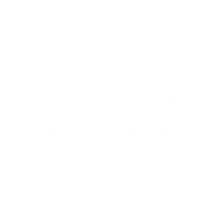 A leader in Special Olympics needs to know the organization very well! In this module, you will: Review the Special Olympics mission statementLearn why Special Olympics is unique Learn important facts about Special OlympicsLearn the three important parts of Athlete Leadership Discuss Unified LeadershipDiscuss the different roles Athlete Leaders can have in Special OlympicsExplore your own skills and interestsWrite a personal mission statement, like a goal or purposeDelivery methods:The in-person training recommends 4 hours to deliver the training.The independent activities are for athletes to do on their own or with support. They can also be included in a program facilitated by staff. The discussion guide is to assist staff in facilitating a discussion via virtual webinar.  It is a follow up to the independent activities that athletes complete on their own.  It will give staff and athletes time to discuss the activities and spend more time on the topics.  The PowerPoint slides are to be used as a visual during the discussion.An e-learning course on SO Learn is scheduled to be available August 2020.Resources:TopicDescriptionLesson 1: Overview of Special OlympicsMission StatementWhat makes Special Olympics uniqueGlobal and Program data Discuss the mission statement. Learn what makes Special Olympics unique and test how much you know about global and Program data.Lesson 2: Definition of Athlete LeadershipThree guiding principlesUnified LeadershipOrganization shift Discuss three important areas of Athlete Leadership: education, leadership and skills training, and creating leadership opportunities. Discuss the changes in the organization moving to full inclusion.Lesson 3: Athlete LeadersRoles for Athlete Leaders Your own strengths and areas for growth Personal mission statementThere are leadership roles in Sport, Health, Events, Communications, and as an Athlete Representative. Athletes think about their strengths and areas for growth. They will write their own personal mission statement.Facilitator Guide for In-Person WorkshopParticipant WorkbookA-4 EnglishLetter EnglishPowerPoint slidesMission Statement CardsIndependent activitiesSpecial Olympics Mission StatementDivisioningGuiding PrinciplesPersonal Mission StatementDiscussion Guide for Independent Activities